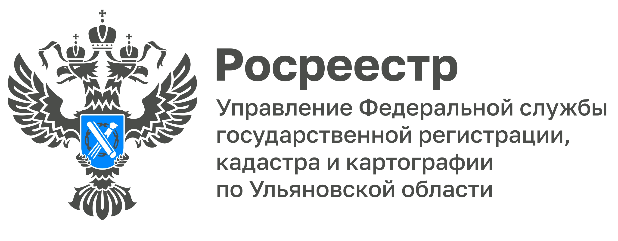 Пресс-релизКадастровая палата по Ульяновской области окажет услуги по выездному обслуживанию и курьерской доставке документов
В рамках выездного обслуживания можно воспользоваться услугами по выезду к заявителям с целью доставки запросов и курьерской доставке документов, подлежащих выдаче по результатам рассмотрения запросов, по выезду к заявителю с целью приема документов на государственный кадастровый учет и государственную регистрацию прав, курьерскую доставку подготовленных документов, а также невостребованных документов. Выездное обслуживание дает возможность получать государственные услуги в любом удобном для заявителя месте, экономит время на посещение офиса приема-выдачи документов,  избавляет от нахождения в местах скопления большого количества людей.В Кадастровой палате доступны услуги по курьерской доставке  невостребованных документов из архива.  Жители отдалённых районов области также имеют возможность получить забытые документы на недвижимость из архива Кадастровой палаты не выезжая в город Ульяновск. «Ознакомиться с публичным договором-оферты, территорией обслуживания и стоимостью оказания услуг можно на сайте Федеральной кадастровой палаты в соответствующих разделах «Невостребованные документы», «Выездное обслуживание – сопутствующие документы и бланки» - отмечает директор Кадастровой палаты по Ульяновской области Светлана Борисова.Заказать выездное обслуживание можно с помощью онлайн-сервиса по выездному обслуживанию Федеральной кадастровой палаты Росреестра – svo.kadastr.ru, самостоятельно подав заявку, выбрав удобные дату и время получения услуги и осуществив оплату на сайте с помощью банковской карты. Для оформления заявки достаточно авторизоваться через портал Госуслуг, откуда автоматически заполняются данные о заявителе. Владельцы личного кабинета получат уведомления о подтверждении принятия заявки и ее оплаты, могут изменить или отменить созданную заявку, а также имеют возможность получить оперативную обратную связь со специалистами.Кроме того, сохраняются и традиционные способы оформления таких заявок: по телефону Кадастровой палаты по Ульяновской области – 8 (8422) 35-22-87, по телефону Ведомственного центра телефонного обслуживания Росреестра 8-800-100-34-34, по электронной почте dostavka@73.kadastr.ru или при личном обращении в офис Филиала.Информация предоставлена Кадастровой палатой по Ульяновской области Контакты для СМИ:Писчаскина Анастасия ОлеговнаПресс-служба Управления Росреестрапо Ульяновской области8 (8422) 67-64-73 8 (8422) 67-64-73 (факс)73press_upr@mail.ruhttps://rosreestr.gov.ru432008, г. Ульяновск, ул. Московское шоссе, д. 31